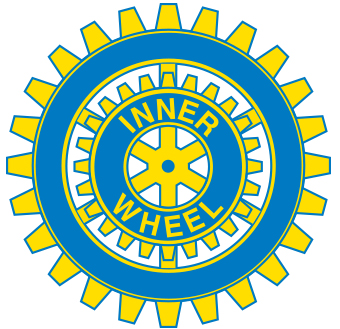                INNER WHEEL SCHWEIZ – SUISSE- SVIZZERA- LIECHTENSTEININTERNATIONAL INNER WHEEL                                                                    Governor 2014/2015 Ursula EigenmannAnmeldung zur Distriktskonferenz und Präsidentinnen- und Vizepräsidentinnentagung Montag, 27. Oktober 2014Inscription à la Conférence de District et Rencontre des Présidentes et Vice-Présidenteslundi 27 octobre 2014                                                                      Hotel Bellevue Palace Bern, Kochergasse 3, Tel. 031 320 45 45Die Distriktskonferenz ist offen für alle Mitglieder! Sowohl die Delegierten wie auch die Präsidentinnen / Vizepräsidentinnen und die weiteren Clubmitglieder können am Mittagessen teilnehmen.La Conférence de district est ouverte à tous les membres!Aussi bien les Déléguées, les Présidentes, Vice-Présidentes et autres membres peuvent participer au repas de midi.Tagespauschale	Fr.	75.—Forfait pour la journée	Fr.	75.—Bitte Anmeldungen bis spätestens 14. Oktober 2014 an die Distrikts-Sekretärin.Prière de retourner l’inscription jusqu’au 14 octobre 2014 à la secrétaire de District.Margrith Nigg, Postfach 10, 7312 PfäfersTel. 081 302 39 80, Mail: iiw.ch.199@gmail.comAnmeldungen, die weniger als 48 Stunden vor der Versammlung annulliert werden, müssen zu 100 % in Rechnung gestellt werden.Toute inscription, annulée moins de 48 h avant l’assemblée, sera facturée à hauteur de 100 %.Bitte ausfüllen und ankreuzen! – A compléter et marquer d’une croix les cases correspondantes, svp.UE/MN / Septembre 2014 / septembre 2014IW ClubNamenNoms Funktion (Delegierte, Präsidentin,Vizepräsidentin, Mitglied)Fonction (Déléguée, Présidente,Vice-Présidente, MembreTeilnahmeDistriktskonferenzParticipationConférence de DistrictTeilnahmeMittagessenParticipation aurepas de midiTeilnahmeTagung NachmittagParticipationrencontreaprès-après